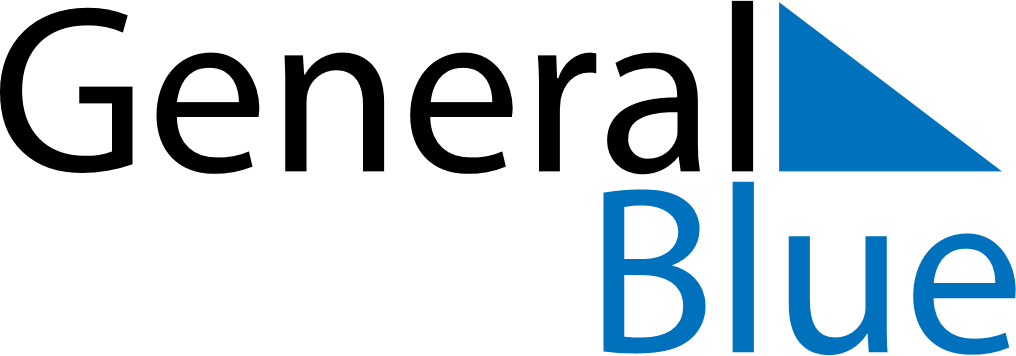 June 2020June 2020June 2020June 2020BahamasBahamasBahamasSundayMondayTuesdayWednesdayThursdayFridayFridaySaturday1234556Whit MondayRandol Fawkes Labour DayRandol Fawkes Labour Day789101112121314151617181919202122232425262627282930